АКТобщественной проверкина основании обращения граждан в Общественную палату г.о. Королев, плана работы Общественной палаты г.о. Королев 
в рамках проведения системного и комплексного общественного контроля
проведен общественный контроль качества выполненных работ по ремонту тротуара по ул. Большая Комитетская мкр-н Юбилейный Сроки проведения общественного контроля: 05.07.2020 – 22.07.2020 г.Основания для проведения общественной проверки: план работы Общественной палаты г.о. КоролевФорма общественного контроля: мониторинг  Предмет общественной проверки: качество выполненных работ по ремонту тротуара Состав группы общественного контроля:Белозерова Маргарита Нурлаяновна, председатель комиссии «по ЖКХ, капитальному ремонту, контролю за качеством работы управляющих компаний, архитектуре, архитектурному облику городов, благоустройству территорий, дорожному хозяйству и транспорту»; Якимова Варвара Владиславовна - член комиссииОбщественная палата г.о. Королев в период с 05 июля по 22 июля провела общественный контроль хода выполнения работ по обустройству тротуара на ул. Большая Комитетская мкр. Юбилейный, внесенного в «План работ по ремонту и реконструкции тротуаров в г.о. Королев на 2019 – 2023 г.г.» с исполнением в 2020 г.Контроль показал: работы проводились в соответствии со СНиП и включали в себя несколько этапов:- снятие старого дорожного покрытия;- установка бордюрного камня;- выполнение работ по выравниванию и укреплению основания;- укладка нового асфальтового покрытия.После завершения работ был произведен вывоз строительного мусора. В ходе поэтапного контроля общественники нарушений не выявили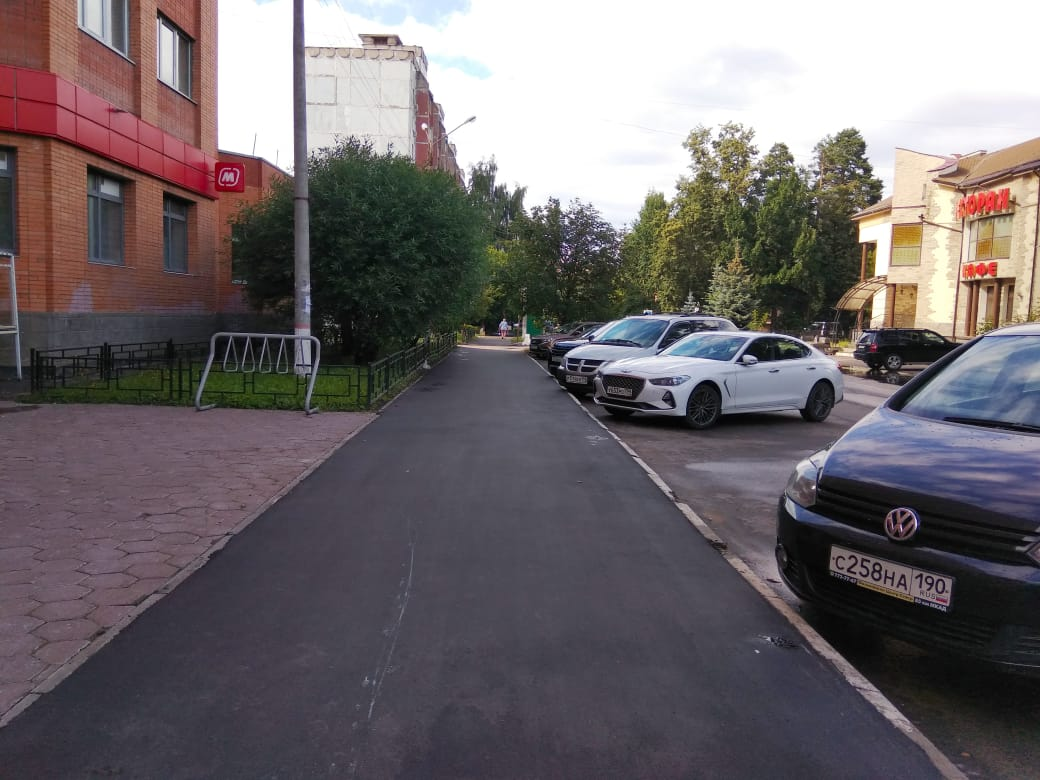 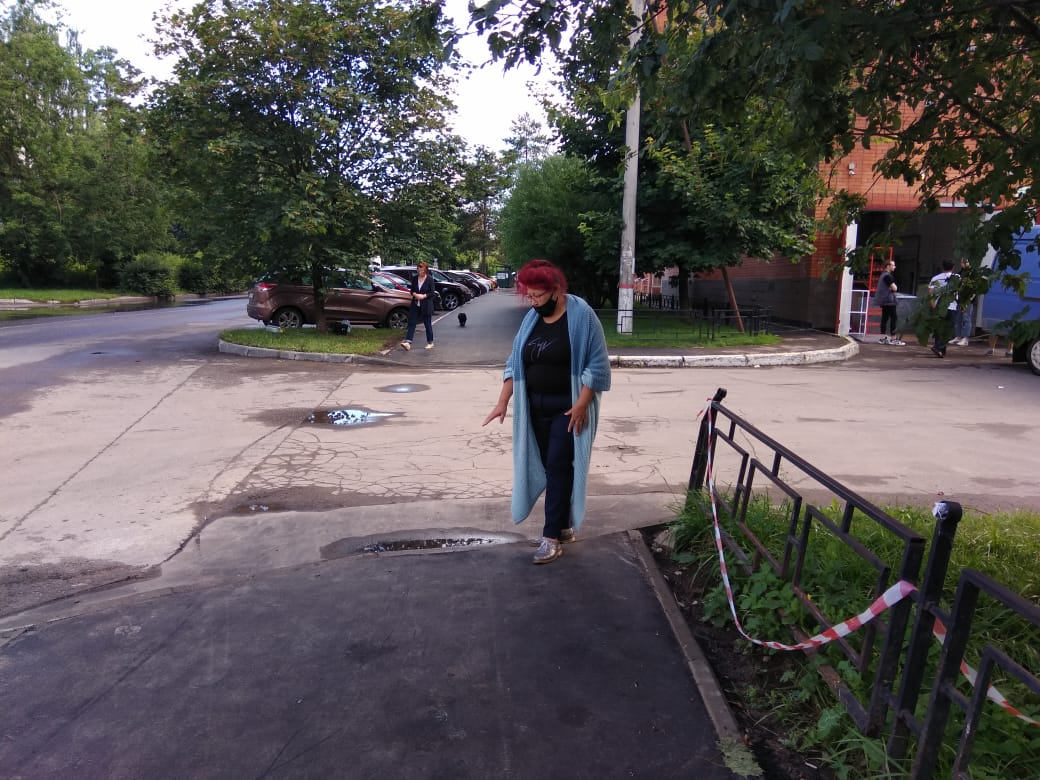 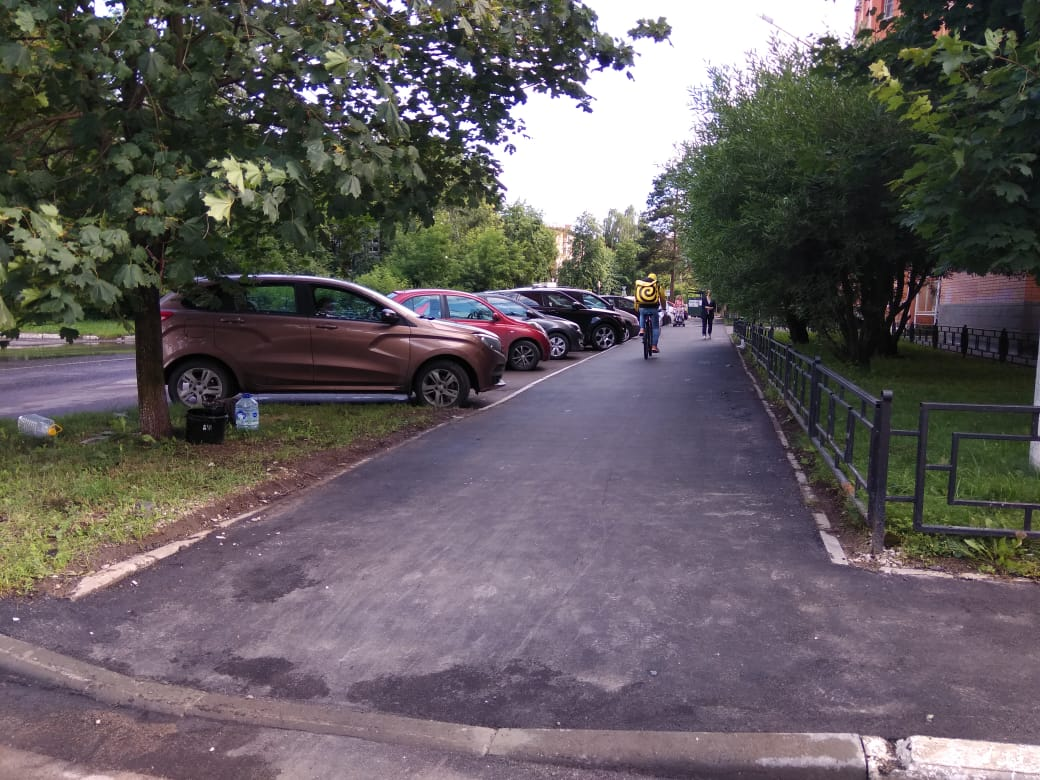 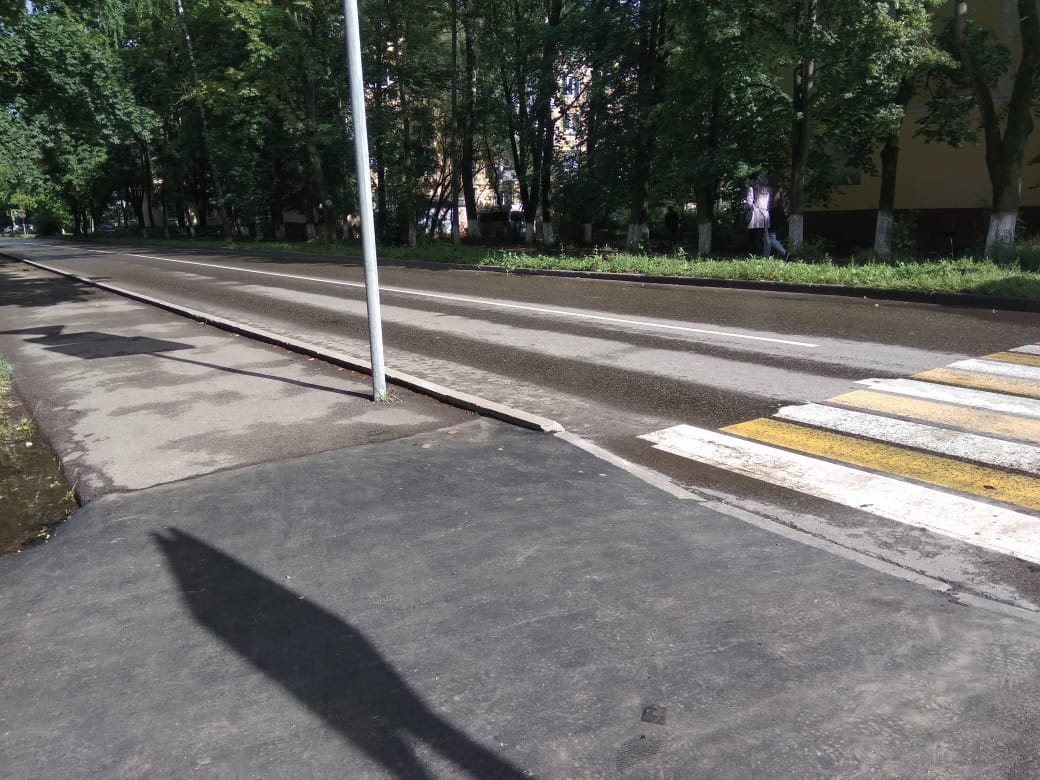 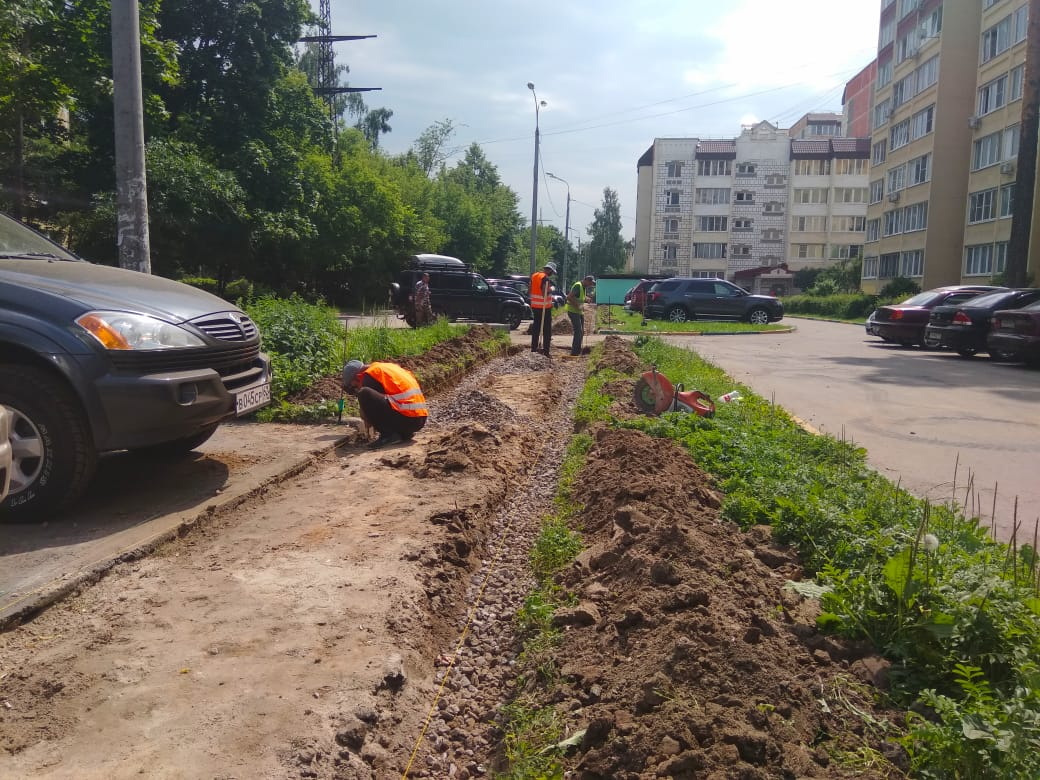 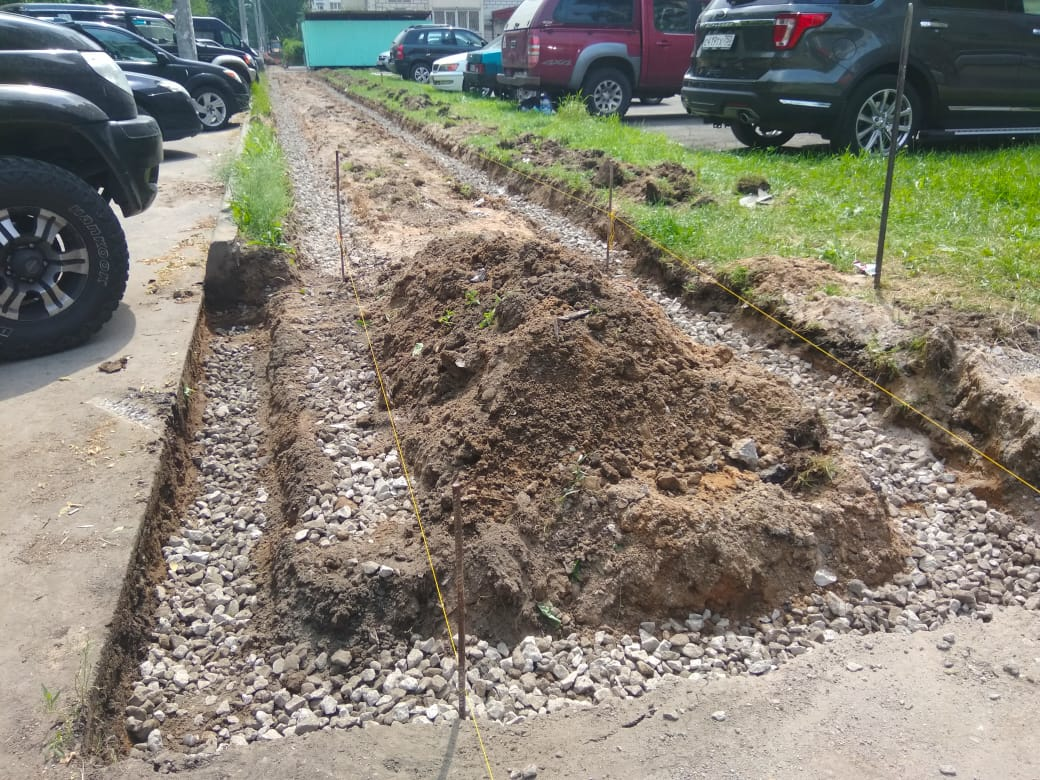 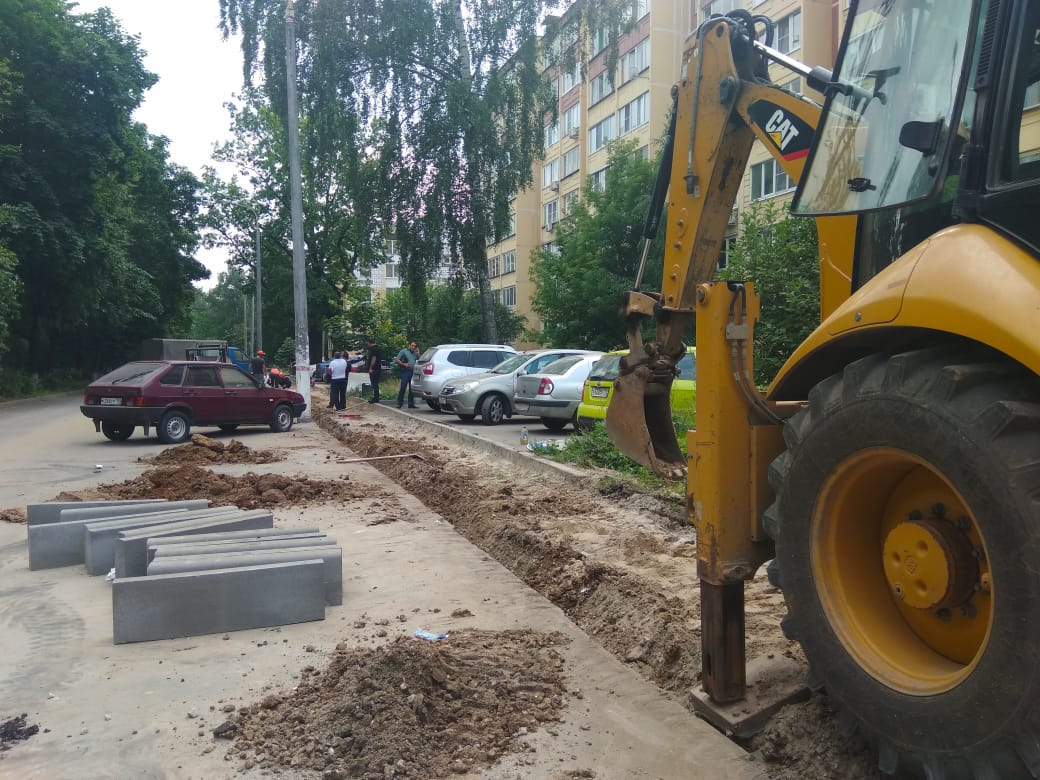 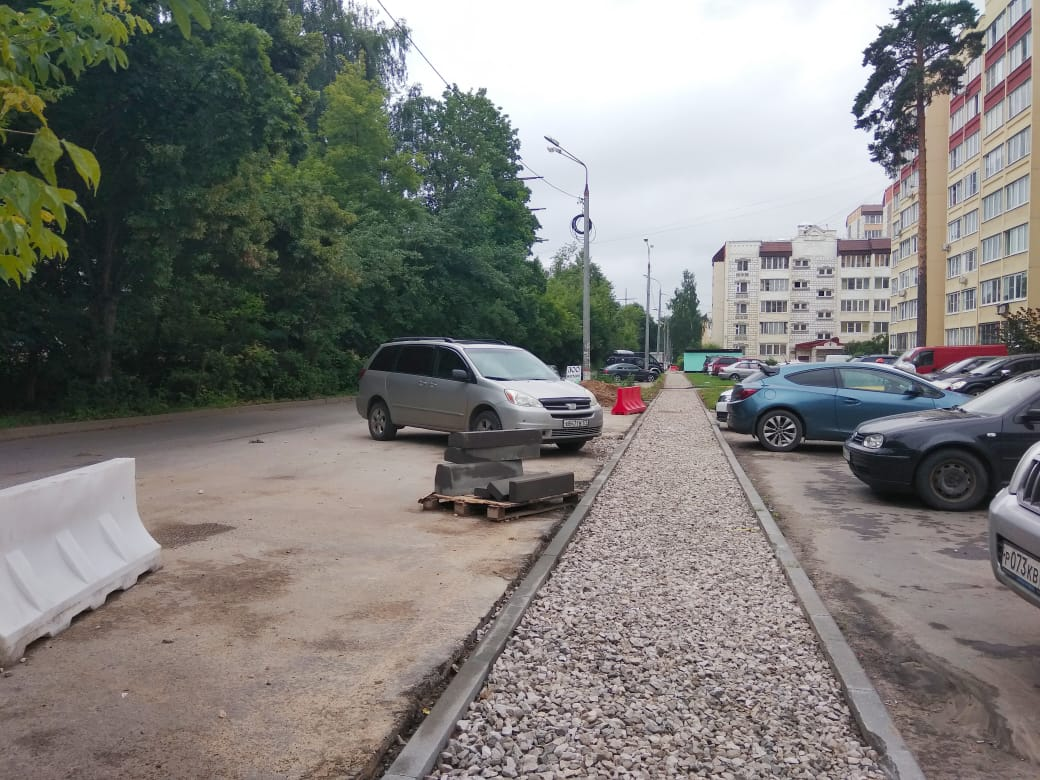 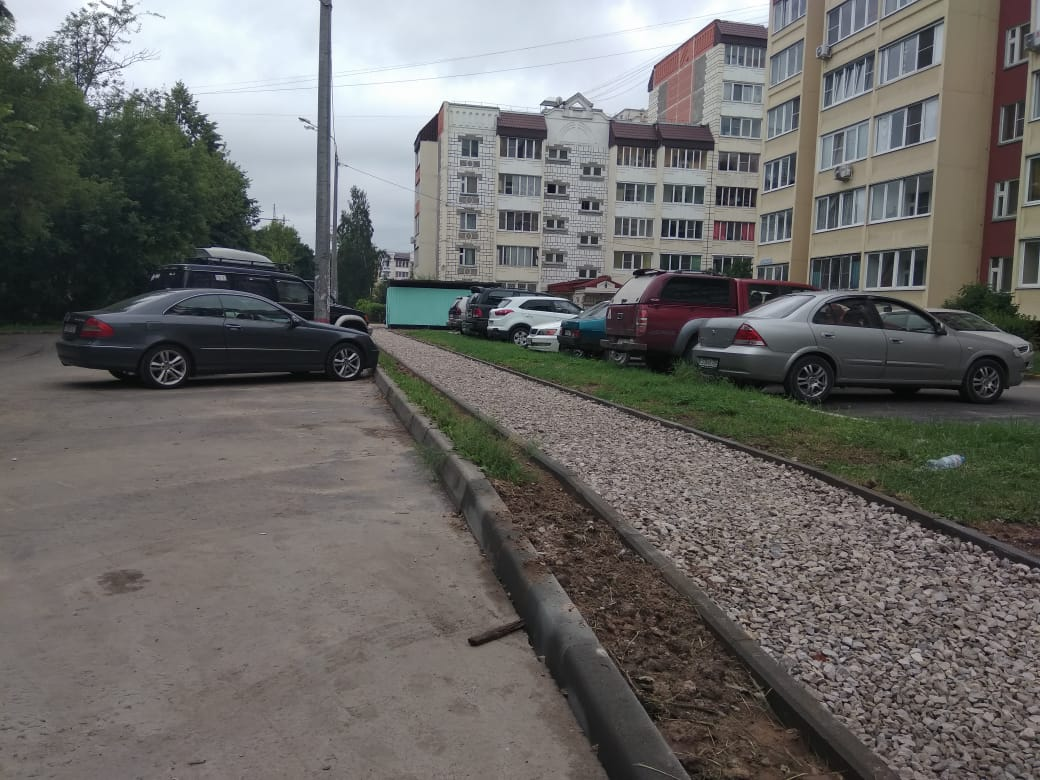 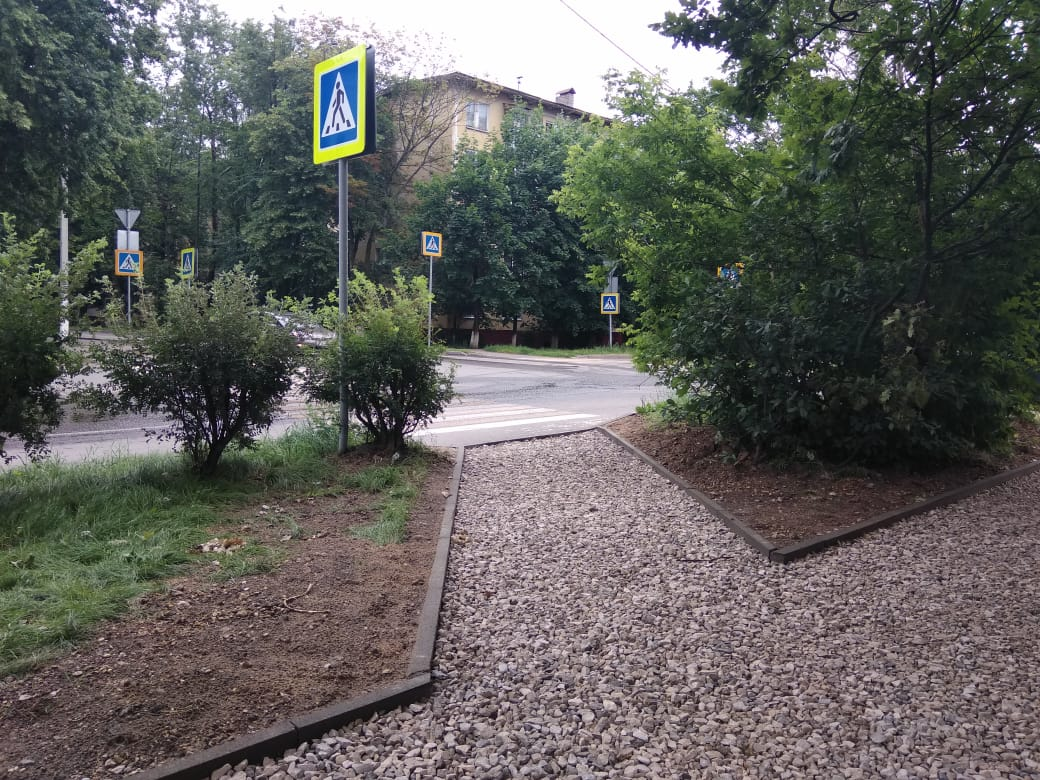 Прилыпек0хз5ел 9 –и «УТВЕРЖДЕНО»Решением Совета Общественной палаты г.о. Королев Московской областиПредседатель комиссии «по ЖКХ, капитальному ремонту, контролю за качеством работы управляющих компаний, архитектуре, архитектурному облику городов, благоустройству территорий, дорожному хозяйству и транспорту» Общественной палаты г.о.Королев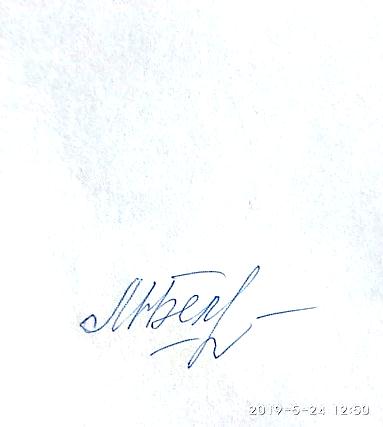 М.Н.Белозерова